Голос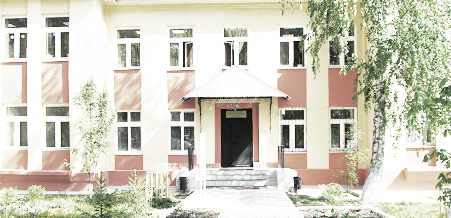 ДУБРАВЫПЕЧАТНОЕ СРЕДСТВО ИНФОРМАЦИИ АДМИНИСТРАЦИИ ГОРОДСКОГО ПОСЕЛЕНИЯ ПЕТРА ДУБРАВА муниципального района Волжский Самарской области   Среда  13  июля  2022 года                                                                         № 25  (249)                           ИНФОРМАЦИОННОЕ СООБЩЕНИЕАдминистрация городского поселения Петра Дубрава муниципального района Волжский Самарской области в соответствии с пунктом 2 статьи 39.18 Земельного кодекса Российской Федерации информирует о предварительном согласовании  предоставления земельного участка площадью 854 (восемьсот пятьдесят четыре) кв.м., кадастровый квартал 63:17:0302006 расположенного по адресу: Самарская область, Волжский район, п.г.т. Петра Дубрава, Восточный переулок, участок б/н, для индивидуального жилищного строительства.Граждане, заинтересованные в предоставлении указанного земельного участка в течение тридцати дней со дня размещения извещения вправе лично подать заявление о намерении участвовать в аукционе по продаже  земельного участка в Администрацию городского поселения Петра Дубрава муниципального района Волжский Самарской области (443546,  Самарская область, Волжский район, пгт Петра Дубрава, ул. Климова, д. 7). Заявление о намерении предоставления  земельного участка  площадью  854 кв.м., кадастровый квартал 63:17:0302006,  расположенного по адресу: Самарская область, Волжский район, п.г.т. Петра Дубрава, Восточный переулок, участок б/н, принимаются  в течение 30 (Тридцати) календарных дней с момента размещения данного извещения в средствах массовой информации и на официальном сайте Администрации городского поселения Петра Дубрава  муниципального района Волжский Самарской области.	Граждане, заинтересованные в предоставлении земельного участка в собственность, вправе ознакомиться со схемой расположения данного земельного участка. Адрес и время приема граждан: 443546, Самарская область, Волжский район, пгт Петра Дубрава, ул. Климова, д. 7, вторник, четверг с 9.00 до 16.00 в Администрации городского поселения Петра Дубрава муниципального района Волжский Самарской области, каб. № 3.ИНФОРМАЦИОННОЕ СООБЩЕНИЕАдминистрация городского поселения Петра Дубрава муниципального района Волжский Самарской области в соответствии с пунктом 2 статьи 39.18 Земельного кодекса Российской Федерации информирует о предварительном согласовании  предоставления земельного участка площадью 870 (восемьсот семьдесят) кв.м., кадастровый квартал 63:17:0302006 расположенного по адресу: Самарская область, Волжский район, п.г.т. Петра Дубрава, Восточный переулок, участок б/н, для индивидуального жилищного строительства.Граждане, заинтересованные в предоставлении указанного земельного участка в течение тридцати дней со дня размещения извещения вправе лично подать заявление о намерении участвовать в аукционе по продаже  земельного участка в Администрацию городского поселения Петра Дубрава муниципального района Волжский Самарской области (443546,  Самарская область, Волжский район, пгт Петра Дубрава, ул. Климова, д. 7). Заявление о намерении предоставления  земельного участка  площадью  870 кв.м., кадастровый квартал 63:17:0302006,  расположенного по адресу: Самарская область, Волжский район, п.г.т. Петра Дубрава, Восточный переулок, участок б/н, принимаются  в течение 30 (Тридцати) календарных дней с момента размещения данного извещения в средствах массовой информации и на официальном сайте Администрации городского поселения Петра Дубрава  муниципального района Волжский Самарской области.	Граждане, заинтересованные в предоставлении земельного участка в собственность, вправе ознакомиться со схемой расположения данного земельного участка. Адрес и время приема граждан: 443546, Самарская область, Волжский район, пгт Петра Дубрава, ул. Климова, д. 7, вторник, четверг с 9.00 до 16.00 в Администрации городского поселения Петра Дубрава муниципального района Волжский Самарской области,  каб. № 3.Россельхознадзор напоминает.Современными технологиями выращивания растений с целью производства продуктов питания, кормов для сельскохозяйственных животных, технического сырья для различных отраслей промышленности предусматривается обязательное применение химических средств защиты растений.Массовое применение пестицидов неизбежно ставит вопрос о безопасности этих соединений для организмов, не являющихся мишенями их действия. По официальным данным, в 2019г. бесконтрольное применение пестицидов привело к гибели 37,8 тыс., а в 2020г. – 8,6 тыс. пчелосемей. Причиной массовой гибели пчел, произошедшей во многих регионах России, и по Самарской области в том числе, стало несоблюдение регламентов применения пестицидов. Согласно  ст. 22 Федерального закона от 19.07.1997 года №109-ФЗ «О безопасном обращении с пестицидами и агрохимикатами» безопасность применения пестицидов и агрохимикатов обеспечивается соблюдением установленных регламентов и правил применения пестицидов и агрохимикатов, исключающих их негативное воздействие на здоровье людей и окружающую среду.В соответствии с п.1 ч.2 ст.16 Федерального закона от 30.12.2020 № 490-ФЗ «О пчеловодстве в Российской Федерации» ответственные лица за проведение работ по применению пестицидов и агрохимикатов не позднее чем за три дня до проведения работ, обеспечивают доведение до населения населенных пунктов, расположенных на расстоянии до 7 километров от границ запланированных к обработке пестицидами и агрохимикатами земельных участков, через средства массовой информации (радио, печатные органы, электронные и другие средства связи и коммуникации) информации о таких работах.На границах обработанного участка (у входа и выхода) хозяйствующим субъектом, осуществляющим обработку, должны устанавливаться предупредительные знаки безопасности (не ближе 500 м от границ обрабатываемого участка), которые должны убираться после истечения срока, определенного регламентом применения пестицидов и агрохимикатов и обеспечивающего их безопасность для здоровья человека и среды его обитания.  Информация о запланированных работах по применению пестицидов и агрохимикатов, в соответствии с п.2 ч.2 ст.16 Федерального закона от 30.12.2020 № 490-ФЗ «О пчеловодстве в Российской Федерации» должна содержать следующие сведения:1) границы запланированных к обработке пестицидами и агрохимикатами земельных участков;2) сроки проведения работ;3) способ проведения работ;4) наименования запланированных к применению пестицидов и агрохимикатов и классы их опасности;5) сведения об опасных свойствах запланированных к применению пестицидов и агрохимикатов;6) рекомендуемые сроки изоляции пчел в ульях.За нарушение правил обращения с пестицидами и агрохимикатами статьей 8.3 КоАП РФ предусмотрена административная ответственность в виде штрафа: гражданам в размере от одной тысячи до двух тысяч рублей; должностным лицам - от десяти тысяч до тридцати тысяч рублей; лицам, осуществляющим предпринимательскую деятельность без образования юридического лица - от тридцати тысяч до пятидесяти тысяч рублей или административное приостановление деятельности на срок до девяноста суток; на юридических лиц - от ста тысяч до двухсот пятидесяти тысяч рублей или административное приостановление деятельности на срокСоучредители: Администрация городского поселения Петра Дубрава муниципального района Волжский Самарской области и Собрание представителей городского поселения Петра Дубрава муниципального района Волжский Самарской области.Издатель - Администрация городского поселения Петра Дубрава муниципального района Волжский Самарской области.Главный редактор  - Зольникова С.В.Заместитель гл. редактора - Богомолова Т.А.Ответственный секретарь  - Арефьева С.А.Тираж – 250 экземпляров.АДРЕС:  443546, Самарская обл., Волжский р-н, пос. Петра-Дубрава, ул. Климова, дом 7,Тел. 226-25-12, 226-16-15, e-mail: glavap-d@mail.ru